Муниципальное автономное дошкольное образовательное учреждение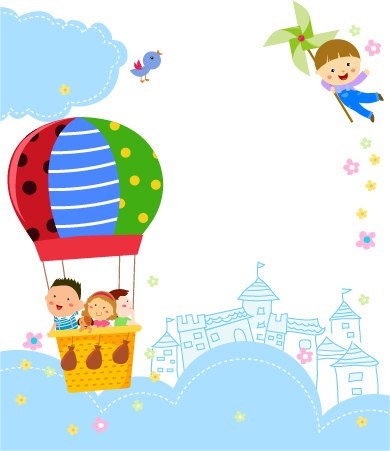 «Детский сад №8 «БелоснежкаКонспект индивидуального занятияпо автоматизации звука [Р]»        Тема «Веселое космическое путешествие»                                                                    Учитель-логопед: О. Н. КлесоваЦель: правильно и четко произносить звук [р] в слогах, словах, предложениях.Задачи:Коррекционно-образовательные: прививать правильное произношение звука «р»; тренировать мышцы артикуляционного аппарата; обогащать словарь ребёнка по теме «Космос», воспитывать чёткую дикцию; автоматизировать звук [р] в слогах, словах, предложениях. Коррекционно-развивающие: развивать фонематический слух, речевое дыхание; упражнять в звуковом анализе, определении позиции звука [р] в словах; развивать общую и мелкую моторику; развивать психические процессы: внимание, память, мышление. Продолжать развивать навыки звука - слогового анализа. Закреплять навык выделения звука [р] на материале слов. Закрепление навыка составления графических схем при составлении схемы предложений.Коррекционно-воспитательные: воспитывать навыки самоконтроля, доброжелательности; воспитывать положительное отношение к занятию.Оборудование: Иллюстрации, условные обозначение звуков для анализа слова, квадратики синего, зеленого цвета; схем предложений, предметные кортики.ХОД ЗАНЯТИЯОрганизационный моментУчитель - логопед:  Придумано кем - то просто и мудроПри встрече здороваться - Доброе утро!Доброе утро солнцу и птицам. Доброе утро улыбчивым лицам. Доброго утро и хорошего настроения на весь день.Учитель – логопед: Наша страна отмечает праздник, слышала ли ты Вероника, что это за праздник? Ребенок: Да - это день Космонавтики. Учитель – логопед: Сегодня я предлагаю стать космонавтами, но перед стартом необходимо пройти испытания на смекалку, ведь космонавты должны быть не только сильными, но и умными.Как ты думаешь, каким должен быть космонавт?Он должен быть не только сильным, отважным, но и умным.Для этого нам надо пройти испытания.ПЕРВОЕ ИСПЫТАНИЕ  Игра "4 -лишний" -с опорой на наглядность; -без опоры на наглядность, зачитываются ребенку слова. Нужно найти лишнее слово.Учитель - логопед: А для того, чтобы узнать, на чем мы отправимся в полет надо расшифровать слово. По первым слогам прочитать слово. Ребенок: Ра – ке – та.Учитель – логопед:  Сколько звуков в слове: ракета?Ребенок: В слове 6 звуков.Учитель – логопед: выполни звуковой анализ слово.Пальчиковая игра: Учитель - логопед: К полету мы готовы, (вращаем кистями перед грудью и произносим; Р - Р - Р-Р. Заводим мы моторы. Ввысь, ракета, лети, соединяем ладони перед собой, как бы +-образуя нос. На орбиту выходит, ракета и легко полетели. Вокруг планеты облетели и дальше в космос полетели.Солнце светит вам и нам!А ну планеты  по местам,Раз – Меркурий,Два Венера,Три Земля,Четыре Марс,Пять Юпитер, Шесть Сатурн,Седьмой Уран,Восьмой НептунАртикуляционная гимнастика "Язычок наш космонавт"Учитель - логопед: Сосчитать непросто.В темном небе звезды (уколы языка в небо).  Счет до 5Чтобы ближе рассмотреть, надо к звездам полететь (язык тянется к носу) Счет до 5Язычок летит в ракете (упражнение "Иголка") Счет до 5.Видит яркую "комету» (упражнение "Горка") счет до 5.Рядом великан Юпитер (надуть щеки) счет до 5.Язычок его увидел (язык упирается поочередно в левую и правую щеки)Вокруг шара облетел (облизать губки круговыми движением) И дальше в космос полетел.Мимические упражненияКосмонавты обрадовались, когда прилетели на Марс. Видят к ракете идут непонятные существа, удивились: неужели это Марсиане, сначала были сердитые на незваных гостей. Космонавты успокоили жителей планеты Марс, стали улыбаться им.Учитель - логопед: Полетели дальше: Нас ожидает станция «Ушки на макушки»Учитель - логопед; Сейчас мы узнаем, как ты умеешь отличать слова со звуком [р]  от других слов. Когда услышишь слова со звуком [р]   подними букву Р. (Ракета, космонавт, скафандр, астроном, планета, астролог, корабль).Учитель – логопед:  Жители планеты любят слушать чисто говорки: Ета –ста ета – вот летит ракета. Авт – авт –авт –в ракете космонавт.Ник – ник – ник = на орбите новый спутниу.Арс – арс – арс –полечу на Марс. Учитель-логопед: Пора на следующую планету лететь, дальше и впереди нас ждет, планета «Предложении" Жители планеты отправили нам послания, но сигнал очень плохо доходит. Давайте попробуем расшифровать послание -Космонавт, скафандр, прочный, надел. -Ракета, космос, отправляется, в.  -Луна, вращается, вокруг, космос. Учитель - логопед: А теперь зашифруем послание. Ребёнок составляет схему предложения, которое у него получилось. Подведение итоговУчитель - логопед: Наше космическое путешествие подошло к концу. Пора возвращаться на Землю, К старту готова, заводим моторчик, проверяем, как он работает. Начинаем обратный отсчет. Внимание: 5,4,3,2,1. Поехали!